ПРОЕКТ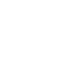 НОВООДЕСЬКА МІСЬКА РАДАМИКОЛАЇВСЬКОЇ ОБЛАСТІР І Ш Е Н Н ЯКеруючись ст. 26 Закону України «Про місцеве самоврядування в Україні, відповідно до Закону України «Про Національний архівний фонд та архівні установи» зі змінами, з метою забезпечення організації централізованого дострокового зберігання документів з особового складу всіх ліквідованих та реформованих підприємств, установ та організацій Новоодеської міської громади, Сухоєланецької сільської громади та Костянтинівської сільської громади, задоволення потреб та запитів громадян, необхідних для їх соціального та правового захисту та зміцнення матеріально – технічної бази Комунальної установи «Трудовий  архів» Новоодеської  міської ради,  міська  рада            ВИРІШИЛА:1. Затвердити Програму збереження документів з особового складу, що не належить до Національного архівного фонду на 2021 - 2025 роки  (далі – Програма). 2. Фінансовому управлінню (Литвиненко Т.Г.) спільно з головним розпорядником коштів проводити фінансування Програми в межах затверджених бюджетних асигнувань.3. Контроль за виконанням даного рішення покласти на постійну комісію з гуманітарних питань.	Міський голова		     	                     Олександр ПОЛЯКОВВід 27.05.2021 р. №  	м. Нова Одеса         ІХ (позачергова) сесія восьмого скликання Про затвердження Програми збереження документів з особового складу, що не належить до Національного архівного фонду на 2021 - 2025 роки